Бетонные вибропрессованные изделия Марка бетона по прочности на сжатие B15. Водопоглощение не более 5%     Морозостойкость F200.  Окрашивание: лицевой слой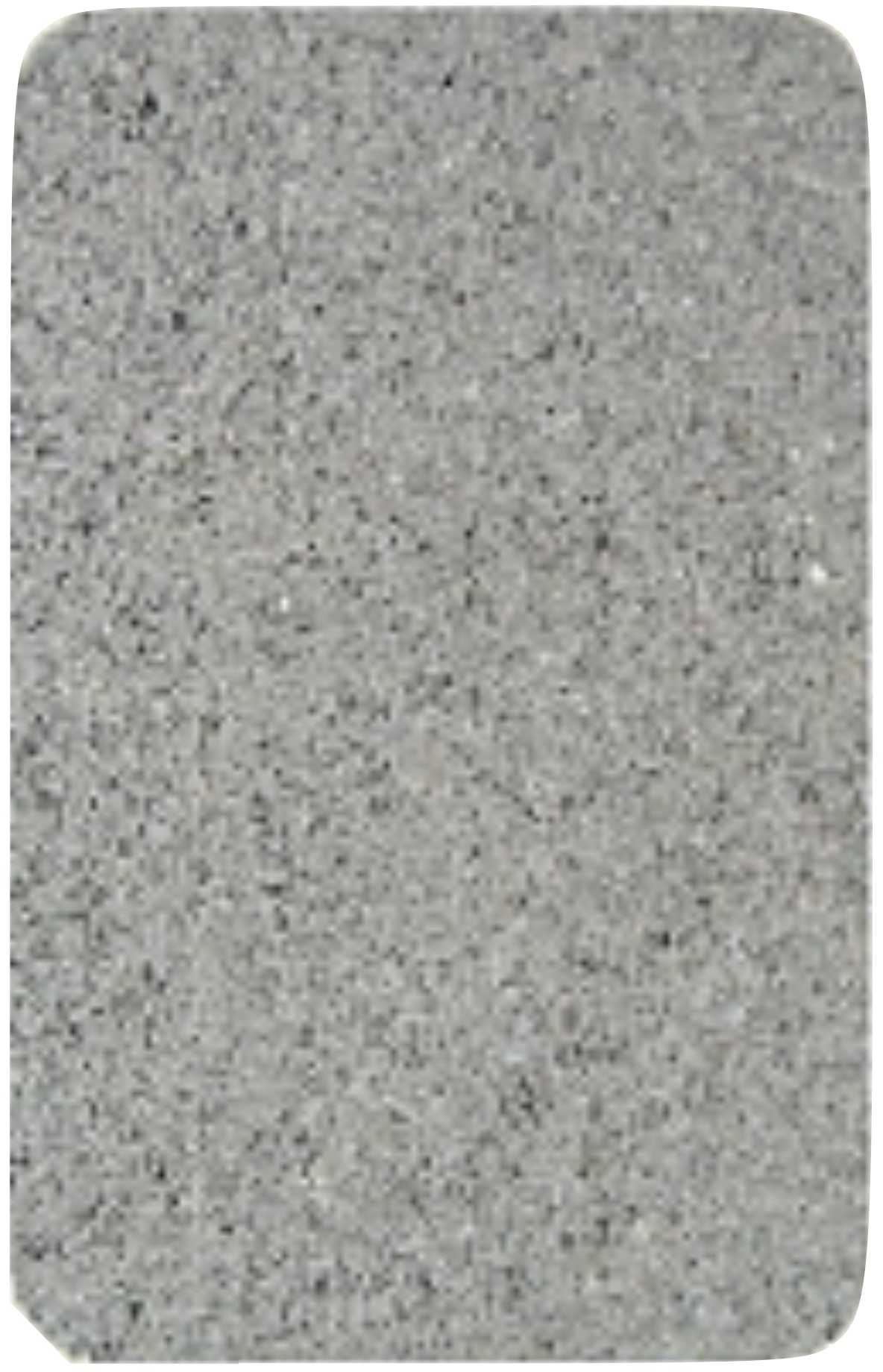 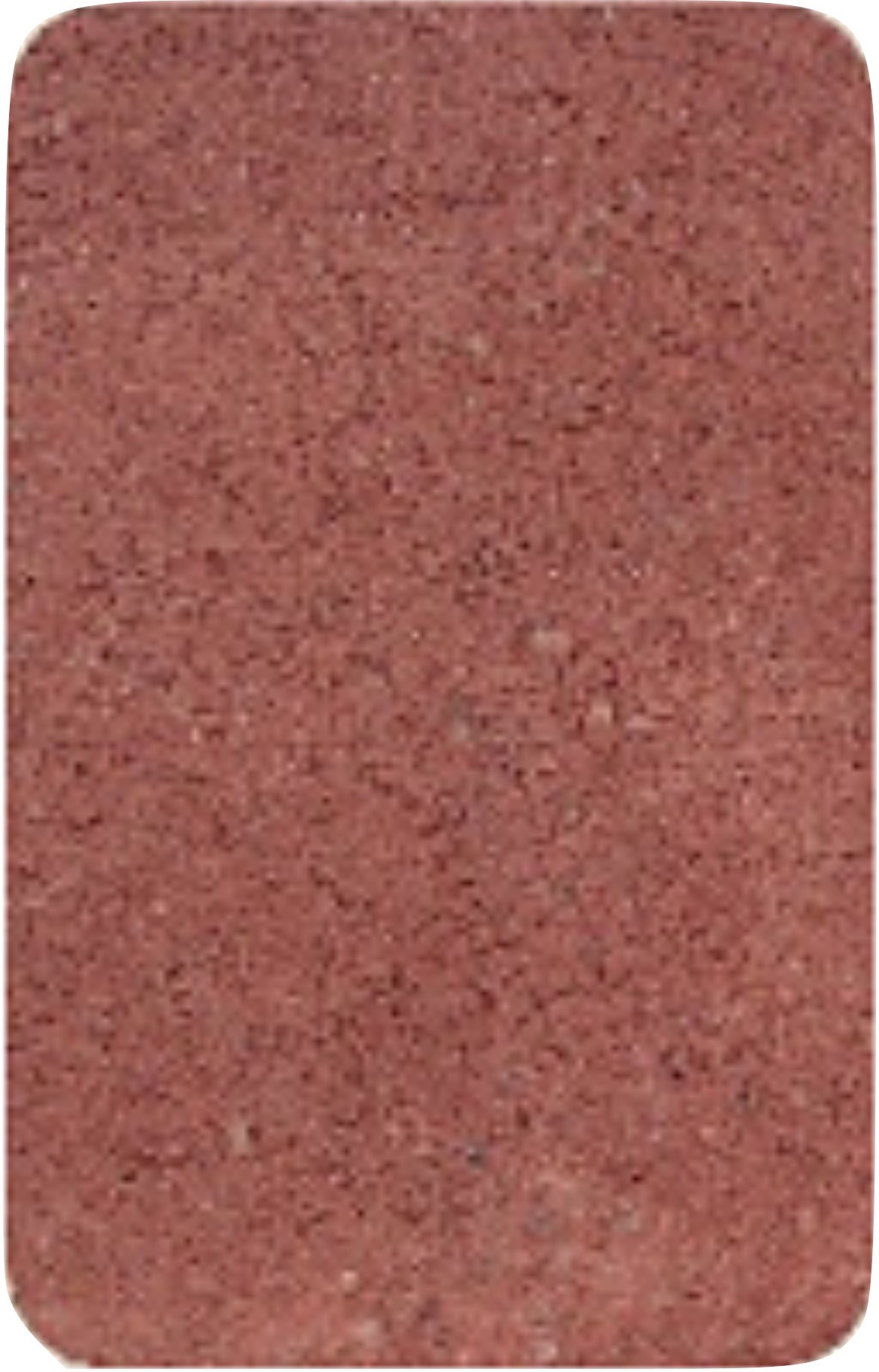 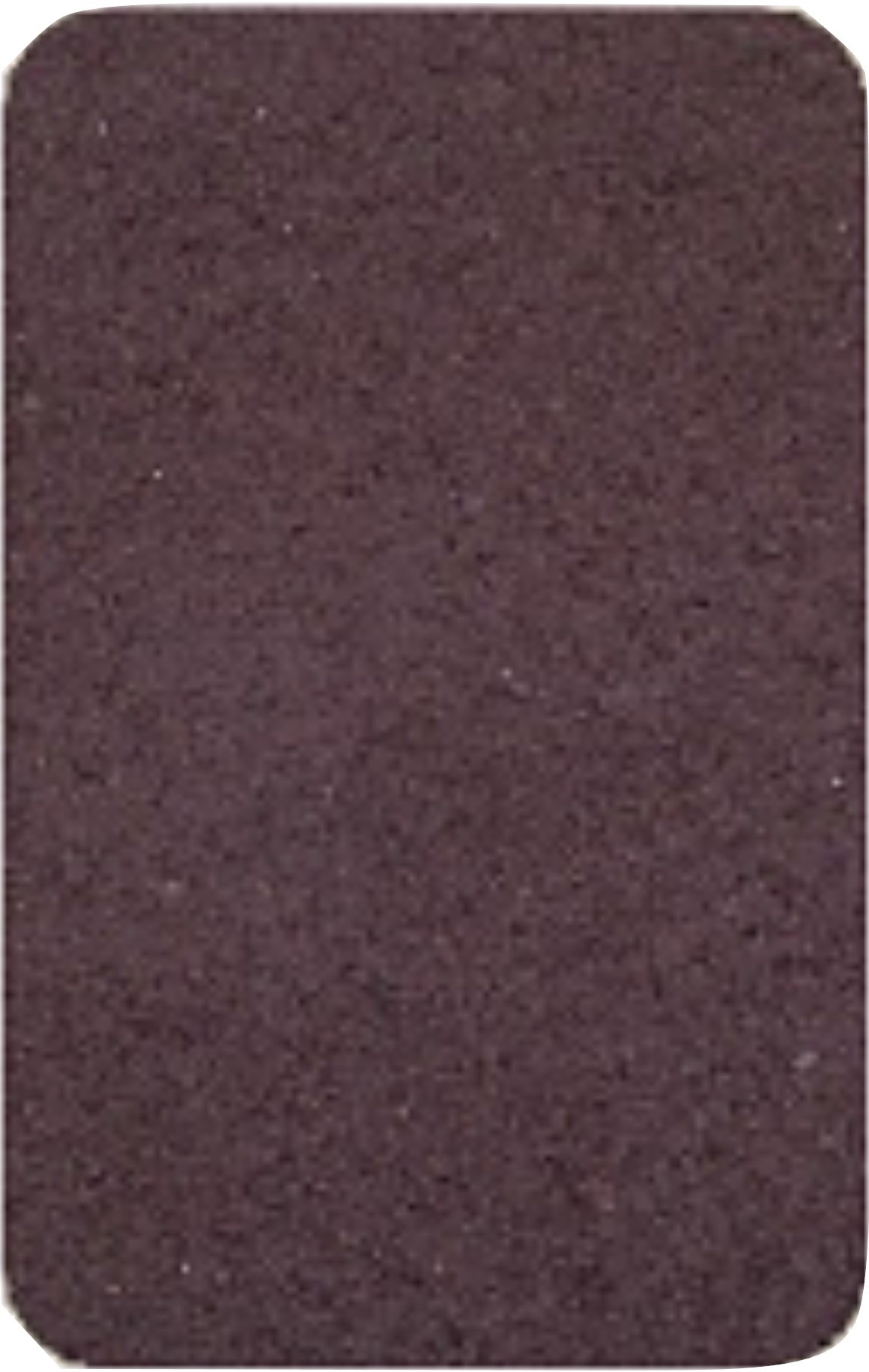 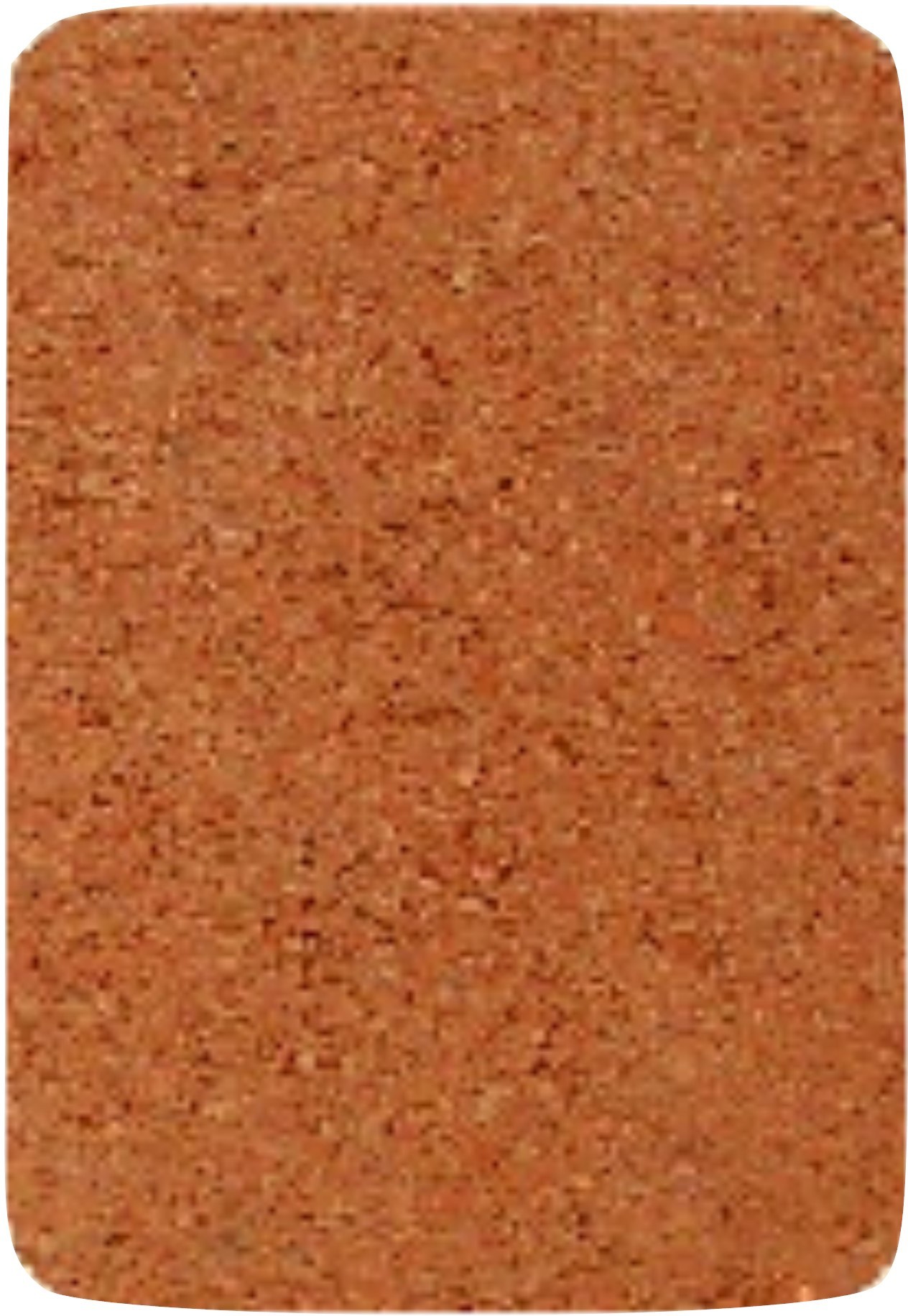 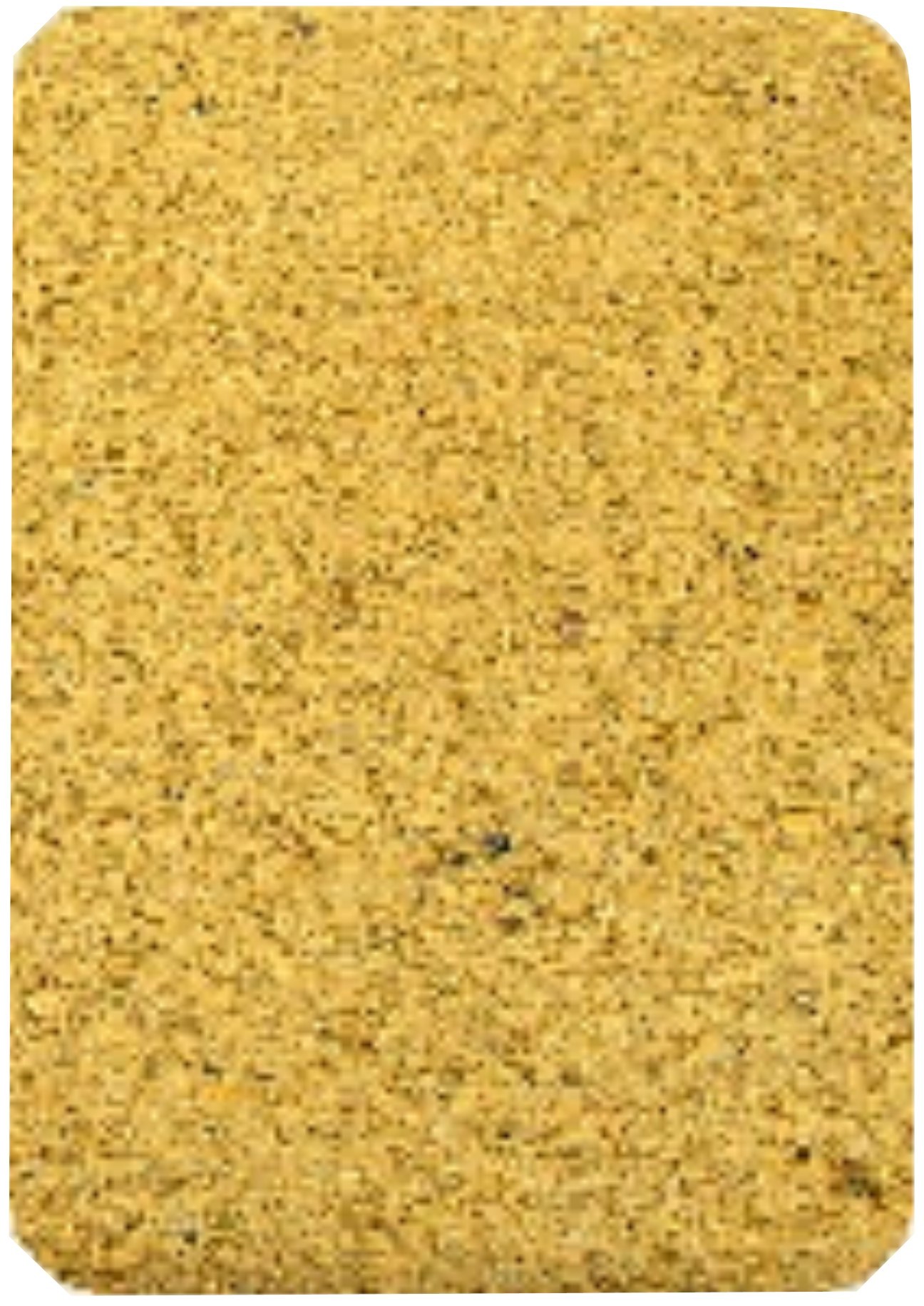                                   Серый             Красный          Коричневый      Оранжевый         ЖёлтыйЗаказать продукцию возможно на нашем сайте:  www.ecoexp-stroy.ru№Наименование изделияРазмер, ммЦена за м2, руб.Цена за м2, руб.Вес поддона, кгШтук/м2 на поддонеШтук в м2№Наименование изделияРазмер, ммСерыйЦветнойВес поддона, кгШтук/м2 на поддонеШтук в м212345678Тротуарная плиткаТротуарная плиткаТротуарная плиткаТротуарная плиткаТротуарная плиткаТротуарная плиткаТротуарная плиткаТротуарная плитка1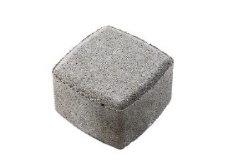 Брусчатка 1К.6Классика 115х115х60550,0650,01530900/12752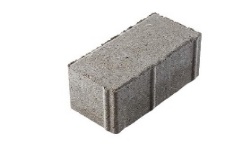 Брусчатка 7П.7198х98х70600,0700,01800600/12,00503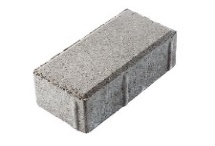 Брусчатка 7П.6198х98х60550,01620600/12,00504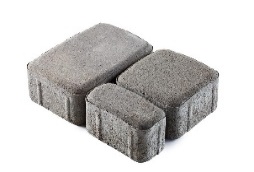 Брусчатка 1П.6Старый город180х120х60/120х120х60/60х120х60650,0750,01600840/12,24705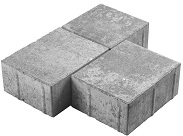 Брусчатка 1П.8Новый город160х160х80 / 200х160х80 / 240х160х80700,0800,01945324/10,3730Камни бортовыеКамни бортовыеКамни бортовыеКамни бортовыеКамни бортовыеКамни бортовыеКамни бортовыеКамни бортовые123456781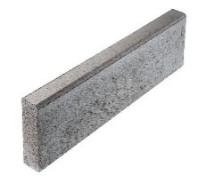 Камень бортовой садовыйБР 100.20.8/ 1000х200х80 140,0900302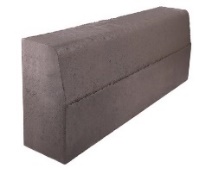 Камень бортовой дорожный БР 100.30.151000х300х150 300,0183018Камни стеновые облицовочныеКамни стеновые облицовочныеКамни стеновые облицовочныеКамни стеновые облицовочныеКамни стеновые облицовочныеКамни стеновые облицовочныеКамни стеновые облицовочныеКамни стеновые облицовочные1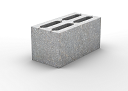 Камень стеновой 4-х пустотныйКСЛ-ПР-ПС-39  390х190х188 60,090045132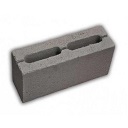 Камень стеновой перегородочныйКПЛ-ПР-ПС-39 390х120х188 50,0135090133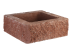 Камень колонный колотый400х400х140 200,0240,0780284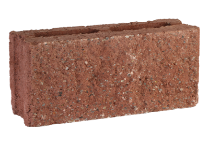 Камень стеновой колотый380х120х14065,080,0117511217Производство в Шлиссельбурге:Телефон:Эл. Почта:Ленинградская область, г. Шлиссельбург,ул. Красный тракт, д.30А+7 (999) 033-50-18  8 (812) 933-56-25office@ecoexp-stroy.ru